Enligt JohannesJean VanierAtt älska Gud och att älska människor är de två viktigaste buden, enligt Jesus. L’Arche-grundaren, teologen och humanisten Jean Vanier visar i sin nya bok Gemenskapens evangelium att det ytterst är samma sak. Vi uttrycker vår kärlek till Gud genom medmänsklighet och omtanke för varandra, och vi möter Guds kärlek bäst genom dem vi lever nära i vardagen. 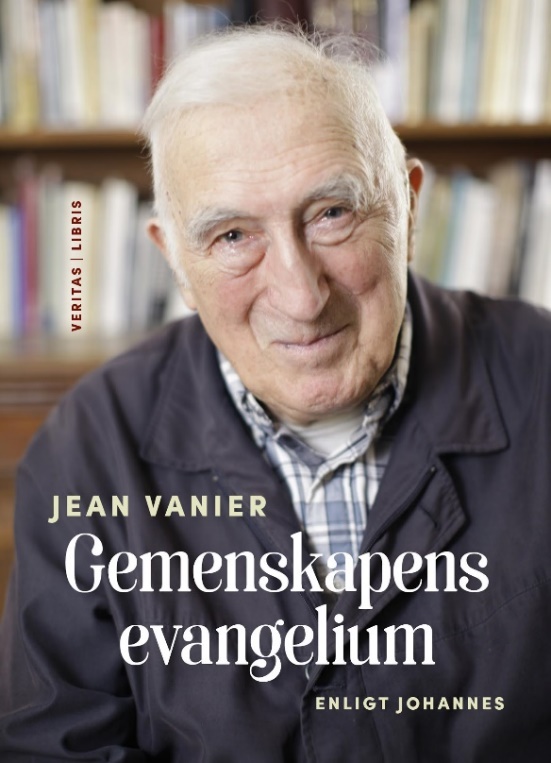 Det är också enligt Jean Vanier huvudpoängen i Johannesevangeliet, som har en stark betoning på gemenskap och relationer. I Gemenskapens evangelium tar Vanier oss genom Johannesevangeliet kapitel för kapitel och visar hur gemenskapen finns i Jesus undervisning och i varje del av hans verksamhet. Vanier väver även in berättelser och erfarenheter från sitt arbete med L’Arche, kommuniteten där man lever tillsammans med människor med olika funktionsvariationer. Det arbetet betonar i jordnära form det medmänskliga och det stora privilegium som finns i att utveckla våra relationer till varandra och till Gud. En insiktsfull och vardagsnära läsning av det mest älskade evangeliet.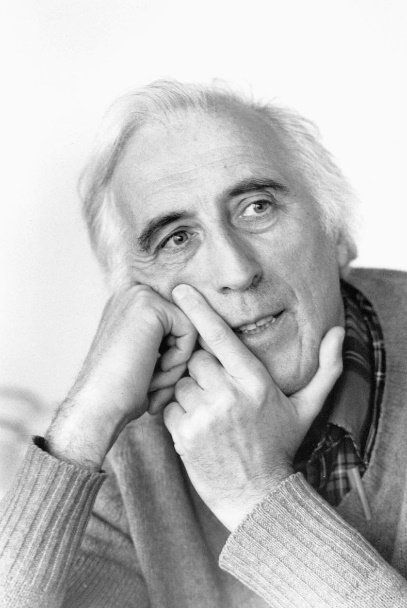 Jean Vanier är filosof, teolog och humanist. Han har skrivit en lång rad böcker och uppskattas som föreläsare och ledare av retreater. Han är grundare till internationella L’Arche, en internationell organisation som arbetar för att skapa och utveckla hem, program och nätverk för människor med funktionsvariationer. Bokinfo:Gemenskapens evangelium – enligt JohannesFörfattare: Jean VanierÖversättning: Eva SjöstrandOmslag: Maggan BrisellKartonnage, 130x180, 160 sidorISBN: 978-91-87389-39-9Utgivningsdatum: 2018-05-01